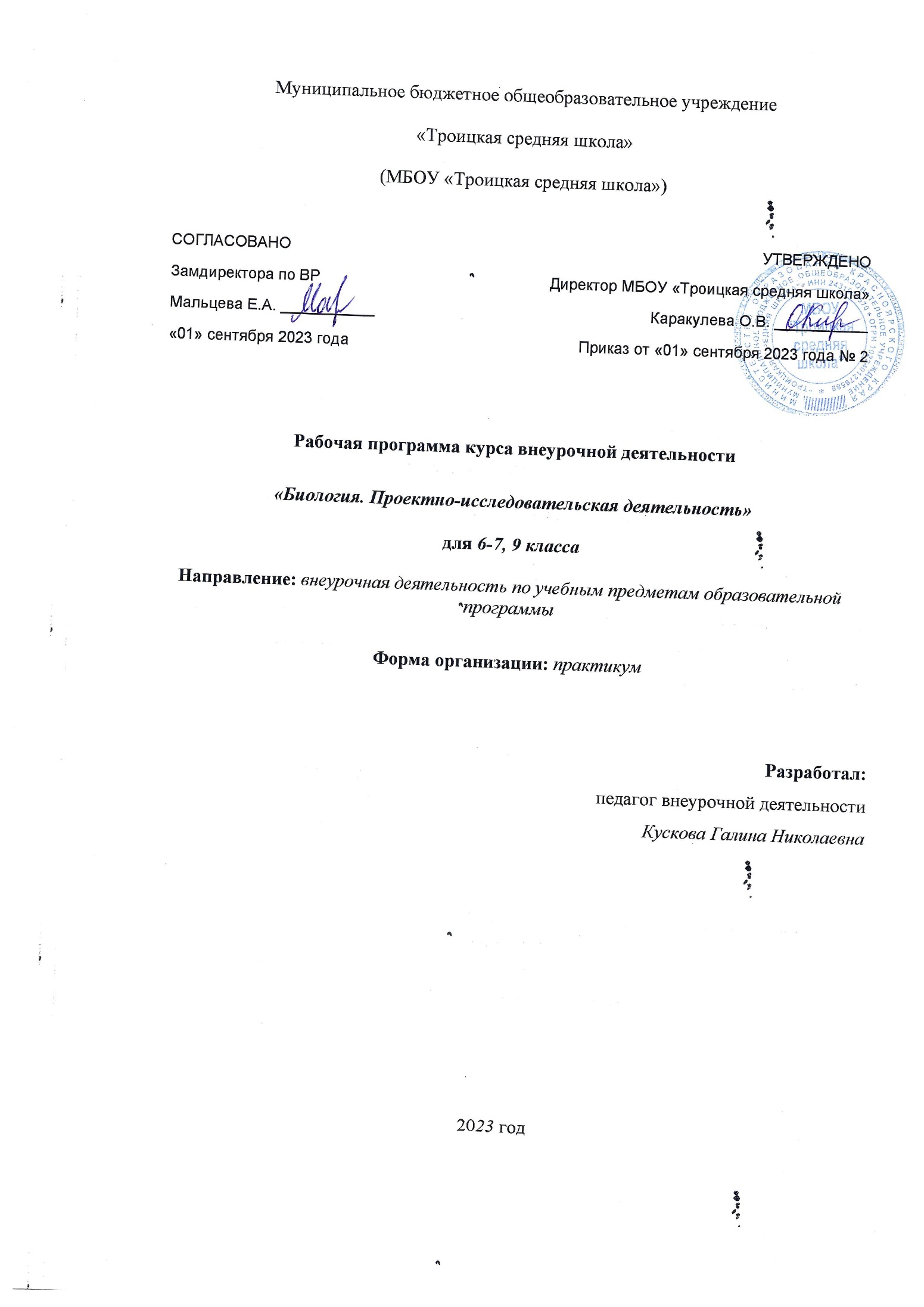 ПОЯСНИТЕЛЬНАЯ ЗАПИСКААктуальность и назначение программы. Программа разработана в соответствии с требованиями Федерального государственного образовательного стандарта основного общего образования, ориентирована на обеспечение индивидуальных потребностей обучающихся и направлена на достижение планируемых результатов освоения программы основного общего образования с учетом выбора участниками образовательных отношений курсов внеурочной деятельности. Это позволяет обеспечить единство обязательных требований ФГОС во всем пространстве школьного образования: не только на уроке, но и за его пределами.Актуальность реализации данной программы обусловлена самой особенностью проектно-исследовательской деятельности. Эта деятельность лежит в основе познавательного интереса ребенка, является залогом умения планировать любые действия и важным условием успешной реализации идей. Любые изменения современного общества связаны с проектами и исследованиями – в науке, творчестве, бизнесе, общественной жизни. Поэтому важным элементом развития личности обучающегося является формирование основных навыков проектно- исследовательской деятельности.Программой предусмотрено формирование современного теоретического уровня знаний, а также и практического опыта работы с лабораторным оборудованием, овладение приемами исследовательской деятельности. Методы организации образовательной и научно-исследовательской деятельности предусматривают формирование у обучающихся нестандартного творческого мышления, свободы самовыражения и индивидуальности суждений.Для полного учета потребностей учащихся в программе используется дифференцированный подход, что стимулирует учащегося к увеличению потребности в индивидуальной, интеллектуальной и познавательной деятельности и развитию научно-исследовательских навыков. Программа станет востребованной в первую очередь школьниками, которые имеют стойкий интерес и соответствующую мотивацию к изучению предметов естественно-научного цикла, естественным наукам и технологиям.В подростковом возрасте учащиеся проявляют свою заинтересованность в той или иной области знаний, научном направлении или профессиональной деятельности. Таким образом происходит формирование познавательной и профессиональной составляющей личности, помогает учащемуся в определении будущего жизненного пути и в профессиональном выборе после окончания школы. Подобного рода заинтересованность стимулирует постоянное желание школьника к познанию нового, расширению и углублению соответствующих знаний, иполучению новых в том числе практических навыков, а также мотивирует учащегося на профориентацию.Программа нацелена на помощь ребенку в освоении основ организации и осуществления собственной проектно-исследовательской деятельности, а также в приобретении необходимого опыта для работы над индивидуальным исследованием или проектом. Программа поможет школьнику в более глубоком изучении интересующей его области естественных наук, а также в приобретении важных социальных навыков, необходимых для продуктивной социализации и формирования гражданской позиции:навыка самостоятельного решения актуальных исследовательских или практических задач, включающего в себя умение видеть и анализировать проблемы, нуждающиеся в решении, умение детально прорабатывать и реализовывать способы работы с ними, умение планировать собственную работу и самостоятельно контролировать свое продвижение к желаемому результату;навыка генерирования и оформления собственных идей, облечения их в удобную для распространения форму;- навыка уважительного отношения к чужим взглядам и идеям, оформленным в работах других людей, других авторов – владельцев интеллектуальной собственности;навыка публичного выступления перед большой аудиторией, аргументирования и отстаивания своей точки зрения, ответов на вопросы сверстников и взрослых, убеждения других в своей правоте, продвижения своих идей;навыка работы со специализированными компьютерными программами, лабораторным оборудованием, техническими устройствами, библиотечными фондами и иными ресурсами, с которыми может быть связана проектно- исследовательская деятельность школьника.Кроме того, работа школьника над проектом или исследованием будет способствовать и развитию его адекватной самооценки.Варианты реализации программы и формы проведения занятий.Данная программа рассчитана на работу со школьниками 5-9 классов. Педагогу важнее акцентировать свое внимание не столько на качестве результата проекта или исследования, сколько на том, чтобы учащийся получал знания в том числе и через выполнение практического задания, делал выводы и умозаключения на основании своего исследования, учился сравнивать его результаты с теоретическим материалом и исследованиями других школьников. Таким образом, школьник освоит основы проектно-исследовательской деятельности и приобретет навык критического отношения к материалу.Программа разбита на модули, которые могут быть использованы либо частично, либо полностью. Так модуль «Как животные и растения приспосабливаются» (эволюционная экология) предполагается для изучения в 5 или 6 классе в течение одного года (34 часа в год). Модули «Основы растениеводства» и «Биотехнология» рассчитаны на 68 часов и могут быть реализованы в течении 2-х лет (по 34 часа в год) или в течении 1 года (68 часов в год). Во втором случае возможно прохождение обоих модулей («Основы растениеводства» в 7 или 8 классе, «Биотехнологии» в 7 или 8 классе). Аналогично модули «Молекулярные основы физиологии и фармакологии» и «Молекулярные основы селекции» рассчитаны на 68 часов и могут быть реализованы в течении 2- х лет (по 34 часа в год) или в течении 1 года (68 часов в год). Во втором случае возможно прохождение обоих модулей («Молекулярные основы селекции» в 8 классе, «Молекулярные основы физиологии и фармакологии» в 9 классе).Взаимосвязь с программой воспитания. Программа курса внеурочной деятельности разработана с учетом рекомендаций примерной программы воспитания, учитывает психолого-педагогические особенности данных возрастных категорий. Это позволяет на практике соединить обучающую и воспитательную деятельность педагога, ориентировать ее не только на интеллектуальное, но и на нравственное, социальное развитие ребенка. Это проявляется:в приоритете личностных результатов реализации программы внеурочной деятельности, нашедших свое отражение и конкретизацию в примерной программе воспитания;в возможности комплектования разновозрастных групп для организации профориентационной деятельности школьников, воспитательное значение которых отмечается в примерной программе воспитания;в интерактивных формах занятий для школьников, обеспечивающих большую их вовлеченность в совместную с педагогом и другими детьми деятельность и возможность образования на ее основе детско-взрослых общностей, ключевое значение которых для воспитания подчеркивается примерной  программой воспитания.СОДЕРЖАНИЕ КУРСА ВНЕУРОЧНОЙ ДЕЯТЕЛЬНОСТИМодуль «Как животные и растения приспосабливаются» (эволюционная экология) 6 класс (34 часа)Мы исследуем живые объекты (6 часов)Свойства и строение живых организмов (строение клетки). Вид, особь – организм как единая система. Адаптации (приспособления). Понятие гомеостаза живого организма. Способы его поддержания.Понятие вариативности признака. Исследовательские работы «Все ли (синицы, белки, березы и т.д.) одинаковые? Фотоквест».Ограничения морфологических и физиологических адаптаций. Почему организмы не становятся бесконечно большими, маленькими, всеядным. Практическая работа «Составляем книгу рекордов растений и животных нашего края».Влияние окружающей среды на живые организмы (12 часов)Факторы окружающей среды (абиотические, биотические, антропогенные). Примеры абиотических факторов, оказывающих основное влияние на жизнедеятельность живых организмов: температура, свет, влажность. Практическое занятие «Цвет и тепло» (кубики льда взвесить, положить в чашки Петри на разноцветную бумагу, через 30 минут взвесить заново – кто быстрее растаял). Практическое занятие «Что растворяется в воде» (эксперимент «Жидкий дом»). Практическое занятие «Диффузия веществ в воде (растворы)», «Движение растворов по цветку». Практическое занятие «Лед плавает в воде (айсберги, замерзание водоемов)». Практическое занятие «Лед при замерзании расширяется» (разрушение камня (почвообразование), замерзание клеток).Основные закономерности приспособления живых организмов к абиотическим факторам. Приспособления к основным абиотическим факторам: температура, влажность и свет. Практическое занятие «Шуба» (кубики льда завернуть в разный материал, взвесить). Практическое занятие «Пигменты» (можно разделить на ватмане красители из фломастеров». Практическое занятие «Как животные плавают в воде» (Эксперимент с пипеткой).Исследовательские работы «Влияние света (тепла, влажности, состава почвы) на растения в естественных или искусственных условиях» (на доступном материале).Взаимодействия живых организмов (4 часа)Биотические факторы. Закономерности развития межвидовых взаимоотношений. Коэволюция (хищник-жертва; паразит-хозяин) Эволюция стратегий добывания пищи. Социальность. Виды-вселенцы. Перечень растений- вредителей. Исследовательская работа «Наблюдения за взаимоотношениями животных при добывании пищи (кормушки для птиц, для городских или сельских животных). Веб-камеры». Исследовательская работа «Распространение видов- синантропов в нашей местности».Человек в жизни растений и животных? (6 часов)Антропогенные факторы. Правда ли, что первобытные люди жили в гармонии с природой. Одомашнивание и приручение животных и растений. Зачем спасать вымирающие виды, как это делать. Культурные растения и их дикие предки. Почему важно их сохранять. Разнообразие культурных растений и их значение в жизни человека. Красная книга вашей территории. Особо охраняемые территории, заповедники России и мира. Практическая работа «Разнообразие культурных растений в вашем регионе».Исследовательская работа «Влияние антропогенных факторов на развитие растений в городе/населенном пункте».Экскурсия/практическая работа «ООПТ в вашем регионе – уникальные объекты природы».Экологические ниши (6 часов)Биосфера – одна из важнейших оболочек Земли. Что такое «экологические ниши» и как они формируются? Формирование знаний по биоразнообразию жизненных форм, поведенческих приспособлений, модификационная изменчивость (на базовом уровне). Растительные сообщества и их типы. Развитие и смены растительных сообществ.Исследовательские работы «Экологические ниши вокруг тебя – описание факторов окружающей среды». Исследовательские работы «Фенологические наблюдения».Модуль «Основы растениеводства» 7 классы (34 часа)Введение в растениеводство (2 часа)Что-такое растениеводство: основные факторы выращивания растений. История развития агрохимических знаний (работы М.В. Ломоносова, Ю. Либиха, Буссенго, В.В. Докучаева, К.А. Тимирязева, П.А. Костычева, Д.Н. Прянишникова и др.). Практическая работа «Бочка Либиха».Агротехнический эксперимент (6 часов)Правила постановки агроэкспериментов. Постановка экспериментов с растениями. Выбор темы, составление гипотезы, цели и задач эксперимента по выращиванию растений в контролируемой среде. Контроли, повторности, проведение эксперимента. Планирование эксперимента. Оценка результатов эксперимента. Исследовательская работа «Факторы, влияющие на прорастание семян (рост проростков)».Освоение технологии круглогодичного выращивания салатов и микрозеленив контролируемых искусственных условиях. Сбор установки для выращивания растений в контролируемых условиях.Роль химических элементов в питании растений (20 часов)Вода. Раствор. Вытяжка. Анионы, катионы, электропроводность и рН раствора. Роль химических элементов в питании растений. Получение питательных веществ растениями. Практическая работа «Схемы питательных растворов. Расчет доз удобрений для питательных растворов».Удобрения: органические, минеральные, микробиологические. Типы питания растений. Воздушное и минеральное (корневое) питание растений. Транспорт питательных веществ растений: восходящий и нисходящий ток. Важнейшие калийные, фосфорные и азотные удобрения, их свойства. Простые и сложные удобрения. Практическая работа «Правила смешивания удобрений» Практическая работа «Питание растений: технология приготовления питательных растворов для разных культур».Рост и развитие растений: этапы онтогенеза, факторы, влияющие на рост растений: свет, густота посадок, питание, субстрат. Практическая работа«Мониторинг минерального питания растений».Особенности питания растений азотом. Азот и его значение в жизни растений. Формы азота и их превращение в почве.Источники фосфора для растения. Значение фосфорсодержащих соединений в клетке. Роль макроэргических соединений фосфора в энергетическом обмене.Влияние калия на физические свойства протоплазмы, на ферменты углеводородного обмена, синтез белков и др. Роль калия в поддержании ионного баланса в тканях, в процессах саморегуляции.Регуляторная и структурообразовательная роль кальция. Участие в образовании клеточной стенки, поддержании структуры мембран и регуляция их проницаемости.Значение магния в метаболизме растений. Магний в составе хлорофилла, сходство хлорофилла и гемоглобина как свидетельство единства органического мира.Сера и его основные соединения, их роль в структурной организации клетки, участие в окислительно-восстановительных реакциях.Микроэлементы. Представления о роли микроэлементов в метаболизме растений. Особенности поступления микроэлементов в растения. Синергизм и антагонизм элементов питания растений.Растительная диагностика и методы идентификации недостатка/избытка элементов питания. Практическая работа «Растительная диагностика».Исследовательская работа «Оценка состояния комнатных растений, растений на школьной территории, установка причин патологических состояний (при наличии)».Исследовательская	работа	«Оценка	влияния	различных	элементов	на состояние растений (составление различных подкормок)».Регуляторы роста растений. Защита растений (4 часа)Понятие о регуляторах роста растений. Стимуляторы роста – фитогормоны (ауксины, гиббереллины, цитокинины). Ингибиторы роста растений: 1. природные (абсцизовая кислота и некоторые фенольные вещества (икумаровая, коричная, салициловая к-ты), 2. синтетические (морфактины, ретарданты, дефолианты, десиканты, гербициды). Фитомониторинг и оценка состояния растений. Современные способы мониторинга. Практическая работа «Фитомониторинг и оценка состояния растений. Современные способы мониторинга».Исследовательская работа «Влияние гетероауксина на прорастание (рост на разных стадиях, в разных условиях) различных растений».Защита растений от вредителей: основы биометода. Практическая работа«Инсектарии: правила и условия разведения полезных насекомых».Модуль «Молекулярные основы селекции» 9 класс (34 часа)Молекулярная биология. (10 часов)Основные вехи развития молекулярной биологии.Нуклеиновые кислоты. Основные принципы строения. Практическая работа«Выделение ДНК из банана». Практическая работа «Модель ДНК-оригами». Практическая работа «Определение качества препаратов ДНК с помощью спектрофотометрии» (при наличии оборудования).Матричные синтезы. Репликация – основа клеточного деления. Принципы репликации. Практическая работа «Репликативная машина (игра-демонстрация)». Практическая работа «ПЦР (модель амплификация на бумаге)».Мутации. Что вызывает изменения в строении ДНК. Принципы репарации. Транскрипция. Практическая работа «Сила промотора».Генетический код. Практическая работа «Решение задач на генетический код» Трансляция. Практическая работа «Фолдинг белков».Организация генома вирусов Противовирусные средства, механизмы их действия.Организация генома бактерий Антибактериальные препараты. Исследовательская работа «Распространение антибиотикорезистентных бактерий» Организация генома эукариот Геномное редактирование. Практическая работа«Работа в современных генетических базах данных. Проведение In silico анализа последовательностей генов».Молекулярные основы генетики (10 часов)Предмет генетики. Краткая история развития представления о наследственности.От гена к признаку: как раскрасить кота. Что такое признак? Путь от гена до признака. Мутации. Аллели. Гетерозиготы и гомозиготы. Доминантные и рецессивные аллели. Ролевая игра «Аллели». Исследовательский проект Мутагенные факторы.Гены строят организм. Включение и выключение большого набора генов. Как клетки понимают, какие гены должны работать. Ролевая игра «Судьба клетки». Гены-переключатели. Практическое задание «Алгоритмы для клеток».Дискретное наследование признаков. Законы Менделя: один ген - один признак. Схема скрещивания. Закон единообразия гибридов первого поколения. Практическое задание «Единообразие первого поколения». Закон расщепленияпризнака во втором поколении. Практическое задание «Расщепление во втором поколении». Исследовательский проект «Законы Г. Менделя в эксперименте».Законы Менделя: несколько генов - несколько признаков. Дигибридное скрещивание.	Независимое	расхождение	хромосом.	Практическое	задание«Решетка Пеннета». Сцепленное наследование.Взаимодействие генов. Аллельное и неаллельное. Практическое занятие«Взаимодействия генов (моделирование синтеза и транспорта пигмента в клетку)» Определение пола. Половые хромосомы. Самцы и самки. Влияние факторов окружающей	среды.	Хромосомное	определение	пола.	Половые	хромосомы.Практическое	задание	«Наследование,	сцепленное	с	полом».	Проблема дополнительной Х-хромосомы у женщин. Трехцветные кошки.Молекулярные основы селекции (14 часов)Гены в популяциях: великое равновесие. Популяция. Частоты встречаемости признака и аллеля. Уравнение Харди-Вайнберга. Практическое задание «Частоты аллелей, генотипов и фенотипов». Исследовательский проект «Анализ генетической структуры популяции (на основе закона Харди-Вайньерга)».Популяции меняются: численность, миграция и выбор супруга. Факторы, которые выводят популяцию из равновесия Харди-Вайнберга. Численность популяции. Ролевая игра «Эффект основателя». Ролевая игра «Эффект бутылочного горлышка». Дрейф генов. Мутации. Неслучайное скрещивание. Изоляция.Популяции меняются: естественный отбор. Механизм действия естественного отбора. Движущий отбор. Ролевая игра «Естественный отбор».Модификационная изменчивость. Статистические особенности модификационной изменчивости. Исследовательские работы «Модификационная изменчивость растений в пределах вашего места жительства».Наследование количественных признаков. Количественные признаки. Средовая изменчивость признака. Коэффициент наследуемости признака. Ответ на отбор. Поиск генов количественных признаков. Однонуклеотидные варианты генов. ДНК-чип. Полногеномный анализ ассоциаций.«Омы» над геномом. Постгеномная эра. Обратная генетика. «Омиксные» исследования. Протеом, метаболом. Практическое задание «Агрономы».Доместикация и центры генетического разнообразия. Поиски растений с«хорошими» признаками для человека. Центры генетического разнообразия. Николай Иванович Вавилов. Селекция. Комбинационная и гибридная селекция. Гетерозис. Практическое задание «Гомологические ряды наследственной изменчивости».Сохранить и изучить гены, чтобы менять будущее. Как правильно хранить гены. Коллекции генетических ресурсов растений. Практикум и/или исследовательский проект «Методы культивирования in vitro для сохранения генетических ресурсов растений и для ускоренной селекции».Генетические центры в нашей стране. Где занимаются генетикой и геномикой для нужд сельского хозяйства.ПЛАНИРУЕМЫЕ РЕЗУЛЬТАТЫ ОСВОЕНИЯ КУРСА ВНЕУРОЧНОЙ ДЕЯТЕЛЬНОСТИЗанятия в рамках программы направлены на обеспечение достижения школьниками следующих личностных, метапредметных и предметных образовательных результатов.Личностные результаты:В сфере гражданского воспитания: готовность к конструктивной совместной деятельности при выполнении исследований и проектов, стремление к взаимопониманию и взаимопомощи.В сфере патриотического воспитания: отношение к биологии как к важной составляющей культуры, гордость за вклад российских и советских учёных в развитие мировой биологической науки.В сфере духовно-нравственного воспитания: готовность оценивать поведение и поступки с позиции нравственных норм и норм экологической культуры; понимание значимости нравственного аспекта деятельности человека в медицине и биологии.В сфере эстетического воспитания: понимание роли биологии в формировании эстетической культуры личности.В сфере физического воспитания, формирования культуры здоровья и эмоционального благополучия: ответственное отношение к своему здоровью и установка на здоровый образ жизни (здоровое питание, соблюдение гигиенических правил и норм, сбалансированный режим занятий и отдыха, регулярная физическая активность); осознание последствий и неприятие вредных привычек (употребление алкоголя, наркотиков, курение) и иных форм вреда для физического и психического здоровья; соблюдение правил безопасности, в том числе навыки безопасного поведения в природной среде; сформированность навыка рефлексии, управление собственным эмоциональным состоянием.В сфере трудового воспитания: активное участие в решении практических задач (в рамках семьи, школы, города, края) биологической и экологической направленности, интерес к практическому изучению профессий, связанных с биологией.В сфере экологического воспитания: ориентация на применение биологических знаний при решении задач в области окружающей среды; осознание экологических проблем и путей их решения; готовность к участию в практической деятельности экологической направленности.В сфере понимания ценности научного познания: ориентация на современную систему научных представлений об основных биологических закономерностях, взаимосвязях человека с природной и социальной средой;понимание роли биологической науки в формировании научного мировоззрения; развитие научной любознательности, интереса к биологической науке, навыков исследовательской деятельности.В сфере адаптации к изменяющимся условиям социальной и природной среды: адекватная оценка изменяющихся условий; принятие решения (индивидуальное, в группе) в изменяющихся условиях на основании анализа биологической информации; планирование      действий    в       новой    ситуации на основании знаний биологических закономерностей.Метапредметные результаты:В сфере овладения универсальными учебными познавательными действиями:Базовые логические действия:выявлять и характеризовать существенные признаки биологических объектов (явлений);устанавливать существенный признак классификации биологических объектов (явлений, процессов), основания для обобщения и сравнения, критерии проводимого анализа;с учётом предложенной биологической задачи выявлять закономерности и противоречия в рассматриваемых фактах и наблюдениях; предлагать критерии для выявления закономерностей и противоречий;выявлять дефициты информации, данных, необходимых для решения поставленной задачи;выявлять причинно-следственные связи при изучении биологических явлений и процессов; делать выводы с использованием дедуктивных и индуктивных умозаключений, умозаключений по аналогии, формулировать гипотезы о взаимосвязях;самостоятельно выбирать способ решения учебной биологической задачи (сравнивать несколько вариантов решения, выбирать наиболее подходящий с учётом самостоятельно выделенных критериев).Базовые исследовательские действия:использовать вопросы как исследовательский инструмент познания;формулировать вопросы, фиксирующие разрыв между реальным и желательным состоянием ситуации, объекта, и самостоятельно устанавливать искомое и данное;формировать гипотезу об истинности собственных суждений, аргументировать свою позицию, мнение;проводить по самостоятельно составленному плану наблюдение, несложный биологический эксперимент, небольшое исследование по установлению особенностей биологического объекта (процесса) изучения,причинно-следственных связей и зависимостей биологических объектов между собой;оценивать на применимость и достоверность информацию, полученную в ходе наблюдения и эксперимента;самостоятельно формулировать обобщения и выводы по результатам проведённого наблюдения, эксперимента, владеть инструментами оценки достоверности полученных выводов и обобщений;прогнозировать возможное дальнейшее развитие биологических процессов и их последствия в аналогичных или сходных ситуациях, а также выдвигать предположения об их развитии в новых условиях и контекстах.Работа с информацией:применять различные методы, инструменты и запросы при поиске и отборе биологической информации или данных из источников с учётом предложенной учебной биологической задачи;выбирать, анализировать, систематизировать и интерпретировать биологическую информацию различных видов и форм представления;находить сходные аргументы (подтверждающие или опровергающие одну и ту же идею, версию) в различных информационных источниках;самостоятельно выбирать оптимальную форму представления информации и иллюстрировать решаемые задачи несложными схемами, диаграммами, иной графикой и их комбинациями;оценивать надёжность биологической информации по критериям, предложенным учителем или сформулированным самостоятельно;запоминать и систематизировать биологическую информацию.В сфере овладения универсальными учебными коммуникативными действиямиОбщение:воспринимать и формулировать суждения, выражать эмоции в процессе выполнения практических и лабораторных работ;выражать себя (свою точку зрения) в устных и письменных текстах;распознавать невербальные средства общения, понимать значение социальных знаков, знать и распознавать предпосылки конфликтных ситуаций и смягчать конфликты, вести переговоры;понимать намерения других, проявлять уважительное отношение к собеседнику и в корректной форме формулировать свои возражения;в ходе диалога и/или дискуссии задавать вопросы по существу обсуждаемой биологической темы и высказывать идеи, нацеленные на решение биологической задачи и поддержание благожелательности общения;сопоставлять свои суждения с суждениями других участников диалога, обнаруживать различия и сходство позиций;публично представлять результаты выполненного биологического опыта (эксперимента, исследования, проекта);самостоятельно выбирать формат выступления с учётом задач презентации и особенностей аудитории и в соответствии с ним составлять устные и письменные тексты с использованием иллюстративных материалов.Совместная деятельность (сотрудничество):понимать и использовать преимущества командной и индивидуальной работы при решении конкретной биологической проблемы, обосновывать необходимость применения групповых форм взаимодействия при решении поставленной учебной задачи;принимать цель совместной деятельности, коллективно строить действия по её достижению: распределять роли, договариваться, обсуждать процесс и результат совместной работы;уметь обобщать мнения нескольких людей, проявлять готовность руководить, выполнять поручения, подчиняться;планировать организацию совместной работы, определять свою роль (с учётом предпочтений и возможностей всех участников взаимодействия), распределять задачи между членами команды, участвовать в групповых формах работы (обсуждения, обмен мнениями, мозговые штурмы и иные);выполнять свою часть работы, достигать качественного результата по своему направлению и координировать свои действия с другими членами команды;оценивать качество своего вклада в общий продукт по критериям, самостоятельно сформулированным участниками взаимодействия; сравнивать результаты с исходной задачей и вклад каждого члена команды в достижение результатов, разделять сферу ответственности и проявлять готовность к предоставлению отчёта перед группой;овладеть системой универсальных коммуникативных действий, которая обеспечивает сформированность социальных навыков и эмоционального интеллекта школьников.В	сфере	овладения	универсальными	учебными	регулятивными	действиями:Самоорганизация:выявлять проблемы для решения в жизненных и учебных ситуациях, используя биологические знания;ориентироваться в различных подходах принятия решений (индивидуальное, принятие решения в группе, принятие решений группой);самостоятельно составлять алгоритм решения задачи (или его часть), выбирать способ решения учебной биологической задачи с учётом имеющихся ресурсов и собственных возможностей, аргументировать предлагаемые варианты решений;составлять план действий (план реализации намеченного алгоритма решения), корректировать предложенный алгоритм с учётом получения новых биологических знаний об изучаемом биологическом объекте;делать выбор и брать ответственность за решение.Самоконтроль (рефлексия):владеть способами самоконтроля, самомотивации и рефлексии;давать адекватную оценку ситуации и предлагать план её изменения;учитывать контекст и предвидеть трудности, которые могут возникнуть при решении учебной биологической задачи, адаптировать решение к меняющимся обстоятельствам;объяснять причины достижения (недостижения) результатов деятельности, давать оценку приобретённому опыту, уметь находить позитивное в произошедшей ситуации;вносить коррективы в деятельность на основе новых обстоятельств, изменившихся ситуаций, установленных ошибок, возникших трудностей;оценивать соответствие результата цели и условиям. Эмоциональный интеллект:различать, называть и управлять собственными эмоциями и эмоциямидругих;выявлять и анализировать причины эмоций;ставить себя на место другого человека, понимать мотивы и намерения другого;регулировать способ выражения эмоций.Принятие себя и других;осознанно относиться к другому человеку, его мнению;признавать своё право на ошибку и такое же право другого;открытость себе и другим;осознавать невозможность контролировать всё вокруг;овладеть системой универсальных учебных регулятивных действий, которая обеспечивает формирование смысловых установок личности (внутренняя позиция личности), и жизненных навыков личности (управления собой, самодисциплины, устойчивого поведения).Предметные результаты освоения программы В познавательной (интеллектуальной) сфере:приобретение опыта использования методов биологической науки с целью изучения биологических объектов, явлений и процессов: наблюдение, описание, проведение несложных биологических опытов и экспериментов, в том числе с использованием аналоговых и цифровых биологических приборов и инструментов;формирование умения интегрировать биологические знания со знаниями из других учебных предметов (физики, химии, географии, истории, обществознания и т. д.);формирование умений решать учебные задачи биологического содержания, выявлять причинно-следственные связи, проводить качественные и количественные расчеты, делать выводы на основании полученных результатов;формирование умения планировать учебное исследование или проектную работу с учетом поставленной цели: формулировать проблему, гипотезу и ставить задачи исследования, выбирать адекватно поставленной цели методы, делать выводы по результатам исследования или проектной деятельности;формирование интереса к углублению биологических знаний (предпрофильная подготовка и профессиональная ориентация) и выбору биологии как профильного предмета на ступени среднего полного образования для будущей профессиональной деятельности, в области биологии, медицины, экологии, психологии, ветеринарии, сельского хозяйства;владение навыками работы с информацией естественно-научного содержания, представленной в разной форме (в виде текста, табличных данных, схем, графиков, диаграмм, моделей, изображений), критического анализа информации и оценки ее достоверности;умение интегрировать биологические знания со знаниями других учебных предметов; интерес к углублению биологических знаний и выбору биологии как профильного предмета на уровне среднего общего образования для будущей профессиональной деятельности в области биологии, медицины, экологии, ветеринарии, сельского хозяйства, пищевой промышленности, психологии, искусства, спорта - иметь четкие представления о материалистической сущности геномов живых организмов и регуляцию их работы;знание основных факторов окружающей среды, влияющих на развитие и существование живых организмов, адаптаций к факторам окружающей среды;знание основных подходов биотехнологии, использования ее достижений в современной жизни человека, особенности использования живых организмов для производственных нужд человека;знание основных подходов селекции и биотехнологии культурных растений, характеризовать генетически модифицированные растения, оперировать понятиями, гибридизация, отдаленная гибридизация, искусственный отбор, гетерозис, трансформация, мутагенез, генетическое редактирование;понимание молекулярных механизмов реализации наследственной информации и умение свободно оперировать основными понятиями молекулярной биологии и ее современных направлений — геномики, метагеномики, протеомики;знание основных заболеваний человека, механизмов их развития, способах их диагностики и лечения;формирование умения использовать понятийный аппарат и символический язык генетики, грамотное применение научных терминов, понятий, теорий, законов для объяснения наблюдаемых биологических объектов, явлений и процессов, позволяющих заложить фундамент научного мировоззрения.В ценностно-ориентационной сфере:знание, что применение современных технологий молекулярной биологии позволяет успешно решать такие злободневные проблемы, как охрана окружающей среды, сохранение здоровья человека, контроль и восстановление экосистем.ТЕМАТИЧЕСКОЕ ПЛАНИРОВАНИЕМодуль «Как животные и растения приспосабливаются» (эволюционная  экология) 6 классы (34 часа)Модуль «Основы растениеводства» 7 класс (34 часа)Модуль «Молекулярные основы селекции» 9 класс (34 часа) ТЕМАТИЧЕСКОЕ ПЛАНИРОВАНИЕкласс. Модуль «Как животные и растения приспосабливаются» (эволюционная экология) (34 часа)класс. Модуль «Основы растениеводства» (34 часа)класс. Модуль «Молекулярные основы селекции» (34 часа)ТемыОсновное содержаниеДеятельность школьников1. Мы исследуемСвойства и строение живыхИсследовательскиеживые объектыорганизмов (строение клетки).работы «Все ли (синицы,(6 ч)Вид, особь – организм какбелки,	березы	и	т.д.)единая система. Адаптацииодинаковые?(приспособления). ПонятиеФотоквест».гомеостаза живого организма.Практическая	работаСпособы его поддержания.«Составляем	книгуОграничениярекордов	растений	иморфологических иживотных нашего края».физиологических адаптаций.Почему организмы нестановятся бесконечнобольшими, маленькими,всеядным.2. ВлияниеФакторы окружающей средыПрактическое занятиеокружающей(абиотические, биотические,«Цвет и тепло» (кубикисреды на живыеантропогенные). Примерыльда взвесить, положитьорганизмы (12 ч)абиотических факторов,в чашки Петри наоказывающих основноеразноцветную бумагу,влияние на жизнедеятельностьчерез 30 минут взвеситьживых организмов:заново – кто быстреетемпература, свет, влажность.растаял).Основные закономерностиПрактическое занятиеприспособления живых«Что растворяется ворганизмов к абиотическимводе» (экспериментфакторам. Приспособления к«Жидкий дом»).основным абиотическимПрактическое занятиефакторам: температура,«Диффузия веществ ввлажность и свет.воде (растворы)»,«Движение растворов поцветку».Практическое занятие«Лед плавает в воде(айсберги, замерзаниеводоемов)».Практическое занятие«Лед при замерзаниирасширяется» (разрушение камня (почвообразование), замерзание клеток). Практическое занятие«Шуба» (кубики льда завернуть в разный материал, взвесить). Практическое занятие«Пигменты» (можно разделить на ватмане красители из фломастеров».Практическое занятие«Как животные плавают в воде» (Эксперимент с пипеткой).Исследовательские работы «Влияние света (тепла, влажности, состава почвы) на растения в естественных или искусственных условиях» (на доступномматериале).3. Взаимодействия живых организмов (4 ч)Биотические факторы. Закономерности развития межвидовых взаимоотношений.Коэволюция (хищник-жертва; паразит-хозяин) Эволюция стратегий добывания пищи.Социальность. Виды- вселенцы. Перечень растений- вредителей.Исследовательская работа «Наблюдения за взаимоотношениями животных при добывании пищи (кормушки для птиц, для городских или сельских животных). Веб- камеры».Исследовательская работа«Распространениевидов-синантропов в нашей местности»4. Человек в жизниАнтропогенные факторы.Практическая работарастений иПравда ли, что первобытные«Разнообразиеживотных? (6 ч)люди жили в гармонии скультурных растений вприродой. Одомашнивание ивашем регионе».приручение животных иИсследовательскаярастений. Зачем спасатьработа «Влияниевымирающие виды, как этоантропогенных факторовделать. Культурные растения ина развитие растений вих дикие предки. Почемугороде/населенномважно их сохранять.пункте».Разнообразие культурныхЭкскурсия/практическаярастений и их значение вработа «ООПТ в вашемжизни человека. Красная книгарегионе – уникальныевашей территории. Особообъекты природы».охраняемые территории,заповедники России и мира.5. ЭкологическиеБиосфера – одна изИсследовательскиениши (6 ч)важнейших оболочек Земли.работы «ЭкологическиеЧто такое «экологическиениши вокруг тебя –ниши» и как ониописание факторовформируются? Формированиеокружающей среды».знаний по биоразнообразиюИсследовательскиежизненных форм,работыповеденческих«Фенологическиеприспособлений,наблюдения».модификационнаяизменчивость (на базовомуровне). Растительныесообщества и их типы.Развитие и сменырастительных сообществ.ТемыОсновное содержаниеДеятельность школьниковТема 1. Введение вЧто-такое растениеводство:Практическая работарастениеводствоосновные факторы«Бочка Либиха».(2 ч)выращивания растений.История развитияагрохимических знаний(работы М.В. Ломоносова, Ю.Либиха, Буссенго, В.В.Докучаева, К.А. Тимирязева,П.А. Костычева, Д.Н.Прянишникова и др.).Тема 2.Правила постановкиИсследовательскаяАгротехническийагроэкспериментов.работа «Факторы,эксперимент (6 ч)Постановка экспериментов свлияющие нарастениями. Выбор темы,прорастание семян (ростсоставление гипотезы, цели ипроростков)».задач эксперимента поПрактическая работавыращиванию растений в«Сбор установки дляконтролируемой среде.выращивания растений вКонтроли, повторности,контролируемыхпроведение эксперимента.условиях».Планирование эксперимента.Оценка результатовэксперимента.Освоение технологиикруглогодичного выращиваниясалатов и микрозелени вконтролируемыхискусственных условиях.Тема 3. РольВода. Раствор. Вытяжка.Практическая работахимическихАнионы, катионы,«Схемы питательныхэлементов вэлектропроводность и рНрастворов. Расчет дозпитании растенийраствора. Роль химическихудобрений для(20 ч)элементов в питании растений.питательных растворов».Получение питательныхПрактическая работавеществ растениями.«Правила смешиванияУдобрения: органические,удобрений»минеральные,Практическая работамикробиологические. Типы«Питание растений:питания растений. Воздушноетехнологияи минеральное (корневое)приготовленияпитание растений. Транспортпитательных растворовпитательных веществдля разных культур».растений: восходящий иПрактическая работанисходящий ток. Важнейшие«Мониторингкалийные, фосфорные иминерального питанияазотные удобрения, ихрастений».свойства. Простые и сложныеПрактическая работаудобрения.«РастительнаяРост и развитие растений:диагностика».этапы онтогенеза, факторы,Исследовательскаявлияющие на рост растений:работа «Оценкасвет, густота посадок, питание,состояния комнатныхсубстрат.растений, растений наОсобенности питанияшкольной территории,растений азотом. Азот и егоустановка причинзначение в жизни растений.патологическихФормы азота и ихсостояний (припревращение в почве.наличии)».Источники фосфора дляИсследовательскаярастения. Значениеработа «Оценка влиянияфосфорсодержащихразличных элементов насоединений в клетке. Рольсостояние растениймакроэргических соединений(составление различныхфосфора в энергетическомподкормок)».обмене.Влияние калия на физическиесвойства протоплазмы, наферменты углеводородногообмена, синтез белков и др.Роль калия в поддержанииионного баланса в тканях, впроцессах саморегуляции.Регуляторная иструктурообразовательнаяроль кальция. Участие вобразовании клеточнойстенки, поддержанииструктуры мембран ирегуляция их проницаемости.Значение магния вметаболизме растений.Магний в составе хлорофилла,сходство хлорофилла игемоглобина каксвидетельство единстваорганического мира.Сера и его основныесоединения, их роль вструктурной организацииклетки, участие вокислительно-восстановительных реакцияхМикроэлементы.Представления о ролимикроэлементов вметаболизме растений.Особенности поступлениямикроэлементов в растения.Синергизм и антагонизмэлементов питания растений. Растительная диагностика и методы идентификации недостатка/избытка элементов питания.Тема 4. Регуляторы роста растений. Защита растений (4 ч)Понятие о регуляторах роста растений. Стимуляторы роста– фитогормоны (ауксины, гиббереллины, цитокинины). Ингибиторы роста растений:природные (абсцизовая кислота и некоторые фенольные вещества (икумаровая, коричная, салициловая кислоты).синтетические (морфактины, ретарданты, дефолианты, десиканты, гербициды). Фитомониторинг и оценка состояния растений. Современные способы мониторинга.Защита растений от вредителей: основыбиометода.Практическая работа«Фитомониторинг и оценка состояния растений. Современные способы мониторинга». Исследовательская работа			«Влияние гетероауксина				на прорастание		(рост	на разных стадиях, в разных условиях)	различных растений».Практическая работа«Инсектарии: правила и условия разведения полезных насекомых».ТемыОсновное содержаниеДеятельность школьниковТема 1. Молекулярная биология (10 ч)Основные вехи развития молекулярной биологии. Нуклеиновые кислоты.Основные принципы строения. Матричные синтезы. Репликация– основа клеточного деления. Принципы репликации. Мутации. Что вызывает изменения в строении ДНК. Принципы репарации. Транскрипция. Генетический код. Организация генома вирусов Противовирусные средства, механизмы их действия. Организация генома бактерий Антибактериальные препараты. Организация генома эукариот Геномное редактирование.Практическая работа«Выделение ДНК из банана».Практическая работа«Модель ДНК- оригами».Практическая работа«Определение качества препаратов ДНК с помощью спектрофотометрии» (при наличии оборудования).Практическая работа«Репликативная машина (игра- демонстрация)». Практическая работа«ПЦР (модель амплификация на бумаге)».Практическая работа«Сила промотора». Практическая работа«Решение задач на генетический код. Трансляция».Практическая работа«Фолдинг белков». Исследовательская работа«Распространение антибиотикорезистент ных бактерий».Тема 2.Предмет генетики. КраткаяРолевая играМолекулярныеистория развития представления«Аллели».основы генетикио наследственности.Исследовательский(10 ч)От гена к признаку: какпроект Мутагенныераскрасить кота. Что такоефакторы.признак? Путь от гена доРолевая игра «Судьбапризнака. Мутации. Аллели.клетки». Гены-Гетерозиготы и гомозиготы.переключатели.Доминантные и рецессивныеПрактическое заданиеаллели.«Алгоритмы дляГены строят организм.клеток».Включение и выключениеПрактическое заданиебольшого набора генов. Как«Единообразиеклетки понимают, какие геныпервого поколения».должны работать.Практическое заданиеДискретное наследование«Расщепление вопризнаков. Законы Менделя:втором поколении».один ген - один признак. СхемаИсследовательскийскрещивания. Законпроект «Законы Г.единообразия гибридов первогоМенделя впоколения. Закон расщепленияэксперименте».признака во втором поколении.Практическое заданиеЗаконы Менделя: несколько«Решетка Пеннета».генов - несколько признаков.Практическое заданиеДигибридное скрещивание.«Наследование,Независимое расхождениесцепленное с полом».хромосом. СцепленноеПрактическое занятиенаследование.«ВзаимодействияВзаимодействие генов.генов (моделированиеАллельное и неаллельное.синтеза и транспортаОпределение пола. Половыепигмента в клетку)».хромосомы. Самцы и самки.Влияние факторов окружающейсреды. Хромосомноеопределение пола. Половыехромосомы. Проблемадополнительной Х-хромосомы уженщин. Трехцветные кошки.Тема 3.Гены в популяциях: великоеПрактическое заданиеМолекулярныеравновесие. Популяция. Частоты«Частоты аллелей,основы селекциивстречаемости признака игенотипов и14аллеля. Уравнение Харди-фенотипов».Вайнберга. ПопуляцииИсследовательскийменяются: численность,проект «Анализмиграция и выбор супруга.генетическойФакторы, которые выводятструктуры популяциипопуляцию из равновесия Харди-(на основе законаВайнберга. ЧисленностьХарди-Вайньерга)».популяции. Ролевая играРолевая игра «Эффект«Эффект основателя». Дрейфбутылочногогенов. Мутации. Неслучайноегорлышка».скрещивание. Изоляция.Ролевая играПопуляции меняются:«Естественныйестественный отбор. Механизмотбор».действия естественного отбора.ИсследовательскиеДвижущий отбор.работыМодификационная«Модификационнаяизменчивость. Статистическиеизменчивостьособенности модификационнойрастений в пределахизменчивости. Наследованиевашего местаколичественных признаков.жительства».Количественные признаки.Практическое заданиеСредовая изменчивость«Агрономы».признака. КоэффициентПрактическое заданиенаследуемости признака. Ответ«Гомологическиена отбор. Поиск геновряды наследственнойколичественных признаков.изменчивости».Однонуклеотидные вариантыгенов. ДНК-чип. Полногеномныйанализ ассоциаций.«Омы» над геномом.Постгеномная эра. Обратнаягенетика. «Омиксные»исследования. Протеом,метаболом. Доместикация ицентры генетическогоразнообразия. Поиски растений с«хорошими» признаками длячеловека. Центры генетическогоразнообразия. Николай ИвановичВавилов. Селекция.Комбинационная и гибриднаяселекция. Гетерозис.Сохранить и изучить гены, чтобы менять будущее. Как правильно хранить гены. Коллекции генетических ресурсов растений. Практикум и/или исследовательский проект: Методы культивирования in vitro для сохранения генетических ресурсов растений и для ускоренной селекции Генетические центры в нашей стране. Где занимаются генетикой и геномикой для нуждсельского хозяйства.№ п/пНаименование разделов и темКоличество часов, отводимых	на освоение каждого раздела и темыЭлектронные (цифровые) образовательные ресурсыФорма	проведения занятий12345Раздел 1 «Мы исследуем живые объекты» 6 ч.Раздел 1 «Мы исследуем живые объекты» 6 ч.Раздел 1 «Мы исследуем живые объекты» 6 ч.Раздел 1 «Мы исследуем живые объекты» 6 ч.1Свойства	и	строение	живых	организмов	(строение клетки). Вид, особь – организм как единая система.Адаптации (приспособления).1https://www.youtube.c om/watch?v=haHdOutqUxMЛекция2Исследовательские работы «Все ли (синицы, белки, берёзы и т.д.) одинаковые? Фотоквест».1Практическоезанятие3Понятие гомеостаза живого организма. Способы его поддержания.1https://www.youtube.co m/watch?v=MLgx549L- qIСеминар4Понятие вариативности признака. Ограничения морфологических и физиологических адаптаций.1https://www.youtube.co m/watch?v=Cp-dVJVOTrQЛекция5Почему организмы не становятся бесконечно большими, маленькими, всеядным.1Семинар6Практическая работа «Составляем книгу рекордов растений и животных нашего края».1ПрактическоезанятиеРаздел 2 «Влияние окружающей среды на живые организмы» 12 ч.Раздел 2 «Влияние окружающей среды на живые организмы» 12 ч.Раздел 2 «Влияние окружающей среды на живые организмы» 12 ч.Раздел 2 «Влияние окружающей среды на живые организмы» 12 ч.Раздел 2 «Влияние окружающей среды на живые организмы» 12 ч.1Факторы окружающей среды (абиотические, биотические, антропогенные).1https://www.youtube.com/watch?v=Ze9GdHsv4 WEСеминар2Примеры	абиотических	факторов,	оказывающихосновное	влияние	на	жизнедеятельность	живых организмов: температура, свет, влажность.1https://www.youtube.co m/watch?v=1V- EnDRqkH8Практическое занятие3Практическое занятие «Цвет и тепло» (кубики льдавзвесить, положить в чашки Петри на разноцветную1Практическоезанятиебумагу, через 30 минут взвеситьзаново – кто быстрее растаял).4Практическое занятие «Что растворяется в воде»(эксперимент «Жидкий дом»). «Лёд плавает в воде (айсберги, замерзаниеводоёмов)».1Практическое занятие5Практическое	занятие	«Диффузия	веществ	в	воде(растворы)», «Движение растворов по цветку».1Практическоезанятие6Практическое	занятие	«Лёд	при	замерзании расширяется»		(разрушение		камня(почвообразование), замерзаниеклеток).1Практическое занятие7Практическое занятие «Шуба» (кубики льда завернуть в разный материал, взвесить).1Практическоезанятие8Основные	закономерности	приспособления	живыхорганизмов к абиотическим факторам.1https://www.youtube.co m/watch?v=1xIpe- iHBScЛекция9Приспособления к основным абиотическим факторам: температура, влажность и свет.1https://www.youtube.co m/watch?v=1xIpe- iHBScСеминар10Практическое занятие «Как животные плавают в воде» (Эксперимент с пипеткой).1Практическоезанятие11Практическое	занятие	«Пигменты»	(можноразделить на ватмане красители из фломастеров».1Практическоезанятие12Исследовательские работы «Влияние света (тепла, влажности, состава почвы)на	растения	в	естественных	или	искусственных условиях» (на доступном материале).1Практическое занятиеРаздел 3 «Взаимодействия живых организмов» 4 ч.Раздел 3 «Взаимодействия живых организмов» 4 ч.Раздел 3 «Взаимодействия живых организмов» 4 ч.Раздел 3 «Взаимодействия живых организмов» 4 ч.Раздел 3 «Взаимодействия живых организмов» 4 ч.1Биотические	факторы.	Закономерности	развития межвидовых взаимоотношений. Коэволюция (хищник-жертва;паразит-хозяин)1https://www.youtube.co m/watch?v=UtkGbwFgP 6IЛекция2Исследовательская работа «Наблюдения за взаимоотношениями животных при добывании пищи (кормушки для птиц, для городских илисельских животных). Веб-камеры».1Практическое занятие3Эволюция стратегий добывания пищи. Социальность.	Виды-вселенцы.	Переченьрастений- вредителей.1https://www.youtube.co m/watch?v=W- z7EkRne6UЛекция4Исследовательская работа «Распространение Видов - синантропов в нашей местности».1ПрактическоезанятиеРаздел 4 «Человек в жизни растений и животных» 6 ч.Раздел 4 «Человек в жизни растений и животных» 6 ч.Раздел 4 «Человек в жизни растений и животных» 6 ч.Раздел 4 «Человек в жизни растений и животных» 6 ч.Раздел 4 «Человек в жизни растений и животных» 6 ч.1Антропогенные факторы. Правда ли, что первобытные люди жили в гармонии с природой.Одомашнивание и приручение животных ирастений.1https://www.youtube.co m/watch?v=lJEu8GMI4j 8Лекция2Исследовательская	работа	«Влияние	антропогенных факторов на развитие растений вгороде/населённом пункте».1Практическое занятие3Зачем спасать вымирающие виды, как это делать.1https://www.youtube.com/watch?v=m6jlk8_LhS YСеминар4Культурные растения и их дикие предки. Почемуважно их сохранять. Разнообразие культурныхрастений и их значение в жизни человека. Практическая работа «Разнообразие культурныхрастений нашего края».1https://www.youtube.co m/watch?v=k01yjGaZ9 RIПрактическое занятие5Красная книга России. Особоохраняемые территории, заповедники России имира.1https://www.youtube.com/watch?v=bKOFZSz1s TYСеминар6Экскурсия/практическая работа «ООПТ нашего края – уникальные объектыприроды».1ЭкскурсияРаздел 5 «Экологические ниши» 6 ч.Раздел 5 «Экологические ниши» 6 ч.Раздел 5 «Экологические ниши» 6 ч.Раздел 5 «Экологические ниши» 6 ч.Раздел 5 «Экологические ниши» 6 ч.1Биосфера – одна из важнейших оболочек Земли.1https://www.youtube.co m/watch?v=m2D9jHY3 kJUЛекция2Исследовательские работы «Фенологические наблюдения».1https://www.youtube.co m/watch?v=umC4WC275fEПрактическое занятие3Что такое «экологические ниши» и как они формируются?1https://www.youtube.com/watch?v=7b98z9kohP gСеминар4Исследовательские работы «Экологические ниши вокруг	тебя	–	описание	факторов	окружающейсреды».1Практическое занятие5Формирование знаний по биоразнообразию1https://www.youtube.com/watch?v=j8pomA2_qЛекцияжизненных	форм,	поведенческих	приспособлений,модификационная изменчивость (на базовом уровне).Zw6Растительные сообщества и их типы. Развитие и смены растительных сообществ.1https://www.yout ube.com/watch?v=oAHsGc3tP8UСеминарВсего:34 ч.№ п/пНаименование разделов и темКоличество часов, отводимых	на освоение каждого раздела и темыЭлектронные (цифровые) образовательные ресурсыФорма	проведения занятий12345Раздел 1 «Введение в растениеводство» 1 ч.Раздел 1 «Введение в растениеводство» 1 ч.Раздел 1 «Введение в растениеводство» 1 ч.Раздел 1 «Введение в растениеводство» 1 ч.1Что такое растениеводство: основные выращивания растений. История развития агрохимических знаний.Практическая работа «Бочка Либиха».1https://www.youtube.co m/watch?v=blhjZHRXi1 kЛекцияРаздел 2 «Агротехнический эксперимент» 3 ч.Раздел 2 «Агротехнический эксперимент» 3 ч.Раздел 2 «Агротехнический эксперимент» 3 ч.Раздел 2 «Агротехнический эксперимент» 3 ч.Раздел 2 «Агротехнический эксперимент» 3 ч.1Правила постановки агроэкспериментов. Постановка экспериментов	с	растениями.	Выбор	темы,составление гипотезы, цели и задач эксперимента по выращиванию растений в контролируемой среде.1https://www.youtube.co m/watch?v=sGIdZN0dOJ AСеминар2Контроли, повторности, проведение эксперимента. Исследовательская работа «Факторы, влияющие напрорастание семян (рост проростков)».1https://www.youtube.co m/watch?v=i0xFeldRWd cПрактическое занятие3Планирование эксперимента. Оценка результатов эксперимента. Практическая работа. Освоение технологии круглогодичного выращивания салатов и микрозелени в контролируемых искусственныхусловиях. Сбор установки для выращивания растений в контролируемых условиях.1Практическое занятиеРаздел 3 «Роль химических элементов в питании растений» 10 ч.Раздел 3 «Роль химических элементов в питании растений» 10 ч.Раздел 3 «Роль химических элементов в питании растений» 10 ч.Раздел 3 «Роль химических элементов в питании растений» 10 ч.Раздел 3 «Роль химических элементов в питании растений» 10 ч.1Вода. Раствор. Вытяжка. Анионы, катионы, электропроводность и рН раствора. Роль химическихэлементов	в	питании	растений.	Получение питательных веществ растениями.1https://www.youtube.co m/watch?v=M1l2YZc1s V0Лекция2Удобрения:	органические,	микробиологические. Практическая		работа	«Схемы	питательныхрастворов. Расчёт доз удобрений для питательных растворов».1https://www.youtube.co m/watch?v=E8ryyZ7IFhsПрактическое занятие3Типы питания растений. Воздушное и минеральное (корневое) питание растений. Транспорт питательных веществ	растений:	восходящий	и нисходящий ток. Практическая работа «Питаниерастений: технология приготовления питательных растворов для разных культур».1https://www.youtube.co m/watch?v=JKO6U3idC awПрактическое занятие4Рост и развитие растений: этапы онтогенеза, факторы, влияющие на рост растений: свет, густота посадок, питание, субстрат. Практическая работа«Мониторинг минерального питания растений».1https://www.youtube.co m/watch?v=zH_A2VYc mtMПрактическое занятие5Важнейшие калийные, фосфорные удобрения, их свойства. Простые удобрения. Особенности питаниярастений азотом. Азот и его значение в жизни растений. Формы азота и их превращение в почве.1https://www.youtube.co m/watch?v=f4edP61Jik wСеминар6Источники фосфора для растения. Значение фосфорсодержащих соединений в клетке. Роль макроэргических		соединений	фосфора		в энергетическом	обмене.	Влияние	калия	на физические свойства протоплазмы, на ферменты углеводородного обмена, синтез белков и др. Роль калия в поддержании ионного баланса в тканях, впроцессах саморегуляции.1Лекция7Регуляторная и структурообразовательная роль кальция. Участие в образовании клеточной стенки, поддержании структуры мембран и регуляция ихпроницаемости. Значение магния в метаболизме растений. Магний в составе хлорофилла, сходство1https://www.youtube.co m/watch?v=SQTHEApru QEСеминархлорофилла и гемоглобина как	свидетельствоединства органического мира.8Сера иего основные соединения, их роль в структурной организации клетки,	участие		в окислительно-восстановительных			реакциях. Микроэлементы.		Представления		о		роли микроэлементов	в		метаболизме			растений. Особенности поступления микроэлементов врастения.1https://www.youtube.co m/watch?v=RK4QK1582 JQЛекция9Синергизм и антагонизм элементов питания растений. Растительная диагностика и методы идентификации недостатка/избытка элементовпитания. Практическая работа «Растительная диагностика».1Практическое занятие10Исследовательская работа «Оценка состояния комнатных растений, растений на школьной территории, установка причин патологическихсостояний (при наличии)».1Практическое занятиеРаздел 4 «Регуляторы роста растений. Защита растений» 2 ч.Раздел 4 «Регуляторы роста растений. Защита растений» 2 ч.Раздел 4 «Регуляторы роста растений. Защита растений» 2 ч.Раздел 4 «Регуляторы роста растений. Защита растений» 2 ч.Раздел 4 «Регуляторы роста растений. Защита растений» 2 ч.1Понятие	о		регуляторах		роста	растений. Стимуляторыроста – фитогормоны (ауксины, гиббереллины,	цитокинины).	Ингибиторы	ростарастений.1https://www.youtube.co m/watch?v=wi5O9E3NL 9cЛекция2Фитомониторинг и оценка состояния растений. Современные способы мониторинга. Защита растений от вредителей. Практическая работа«Фитомониторинг и оценка состояния растений. Современные способы мониторинга».1https://www.youtube.co m/watch?v=nESgDBRC L5kПрактическое занятиеРаздел 5 «Водная, песчаная и почвенная культуры, их применение в выращивании растений. Физиология растений» 4 ч.Раздел 5 «Водная, песчаная и почвенная культуры, их применение в выращивании растений. Физиология растений» 4 ч.Раздел 5 «Водная, песчаная и почвенная культуры, их применение в выращивании растений. Физиология растений» 4 ч.Раздел 5 «Водная, песчаная и почвенная культуры, их применение в выращивании растений. Физиология растений» 4 ч.Раздел 5 «Водная, песчаная и почвенная культуры, их применение в выращивании растений. Физиология растений» 4 ч.1Водная, песчаная и почвенная культуры, их применение в выращивании. Факторы роста растений: воздух и аэрация. Подземное дыхание растений: состав почвенного воздуха, газообмен.Газообмен при беспочвенном выращивании растений.1https://www.youtube.co m/watch?v=OHDoEbYsk oQЛекция2Проведение воды в корне и стебле растений. Водный режим растений: строение устьиц: факторы, влияющие на их раскрытие и закрытие. Значение механизма регуляции испарения влаги растением.Практическая работа «Корневое давление».1https://www.youtube.co m/watch?v=FMQwRSz-_NkПрактическое занятие3Фотосинтез – уникальный процесс растений. Темновая и световая фазы фотосинтеза. Значение фотосинтеза для живыхорганизмов.Практическая работа «Приготовление препарата устьиц методом слепка».1https://www.youtube.co m/watch?v=Gi8swK3AH MUПрактическое занятие4Практическая	работа	«Функциональнаядиагностика растений	по	активности хлоропластов»1Практическое занятиеРаздел 6 «Культурные растения. Современные аспекты селекции» 10 ч.Раздел 6 «Культурные растения. Современные аспекты селекции» 10 ч.Раздел 6 «Культурные растения. Современные аспекты селекции» 10 ч.Раздел 6 «Культурные растения. Современные аспекты селекции» 10 ч.Раздел 6 «Культурные растения. Современные аспекты селекции» 10 ч.1Как человек стал использовать растения? Связь развития цивилизации человека и одомашниваниярастений. Доместикация.1https://www.youtube.co m/watch?v=wREhaJLDkN 8Лекция2Наследственность и изменчивость	–	основные свойства живых организмов. Изменчивость. Виды изменчивость.	Практическая			работа«Модификационная изменчивость (листья, иголки с одного дерева)».1https://www.youtube.co m/watch?v=7Pe6hzAqEK EПрактическое занятие3Ген – материальный носитель наследственности и изменчивости.	Практическая	работа	«Ген		– инструкция	по		сборке	клетки		(на	бисере	иликонструкторе)».1https://www.youtube.co m/watch?v=dEXMrONKV PkПрактическое занятие4Нуклеиновые кислоты. Локализация генетического материала в клетке. Деление клеток. Репликация ДНК.	Основная		догма	молекулярной	биологии. Транскрипция.	Трансляция.	Мутации.		Эффект бутылочного горлышка и генетическоеразнообразие.1https://www.youtube.co m/watch?v=V6YC97Dj5E 0Лекция5Что такое генбанк? Зачем сохранять генетическиересурсы растений? Основные способы сохранения генетических ресурсов растений (ex situ и in situ).1https://www.youtube.co m/watch?v=dQ4aEzlQbikСеминар6Значение	работ	Н.И.		Вавилова.		Закон гомологических		рядов.	Центры	происхождения культурных растений Н.И. Вавилова и П.М. Жуковского.		Основные		методы	селекции.Гибридизация.	Формы	отбора.	Основные направления селекции.1https://www.youtube.co m/watch?v=EBRNgMf5s oUЛекция7Есть ли жизнь в пробирке? Биотехнология культурных растений.1https://www.youtube.co m/watch?v=SbsT52WL7gsСеминар8Практическая работа «Выращиваем горох. Как провести скрещивание у гороха».1https://www.youtube.com/watch?v=bCBHS1Dtug AПрактическое занятие9Как человек может модифицировать растения? Генетическое редактирование. Современные подходы и достижения генетическогоредактирования растений.1https://www.youtube.co m/watch?v=MI5RnrpFut gЛекция10Исследовательская работа «Выращивание растений в пробирке» (можно воспользоваться результатами предыдущих экспериментов по составлениюпитательных растворов для растений).1https://www.youtube.co m/watch?v=jjAI5gf2uiwПрактическое занятиеРаздел 7 «Растительная продукция» 4 ч.Раздел 7 «Растительная продукция» 4 ч.Раздел 7 «Растительная продукция» 4 ч.Раздел 7 «Растительная продукция» 4 ч.Раздел 7 «Растительная продукция» 4 ч.1Надземные и подземные органы растений. Побег и видоизмененный побег растений. Способыразмножения растений.1https://www.youtube.co m/watch?v=otffxFNDSG AЛекция2Понятие о качестве продуктов питания. Проблемы конкуренции отечественных продуктов питания симпортными. Логистика доставки и	средства сохранения продуктов питания.1Семинар3Микрозелень: полезность и технология. Химический анализ	продукции.	Исследовательская	работа«Оценка качества выращенной микрозелени» (либо своя, либо из магазина).1https://www.youtube.co m/watch?v=UE5J3S3SeM QПрактическое занятие4Основы спектрофотометрии. Потенциометрия. Хроматография.1https://www.youtube.com/watch?v=S CR3pReIu_UСеминарhttps://www.youtu be.com/watch?v= Y2_hoSP8pGk https://www.youtube.com/watch?v=e WBEDdJkTBwВсего:34 ч.№ п/пНаименование разделов и темКоличество часов, отводимых	на освоение каждого раздела и темыЭлектронные (цифровые) образовательные ресурсыФорма проведения занятий12345Раздел 1 «Молекулярная биология» 10 ч.Раздел 1 «Молекулярная биология» 10 ч.Раздел 1 «Молекулярная биология» 10 ч.Раздел 1 «Молекулярная биология» 10 ч.Раздел 1 «Молекулярная биология» 10 ч.1Основные вехи развития молекулярной биологии.1https://www.youtube.co m/watch?v=FP1sOt5d6D8Лекция2Нуклеиновые	кислоты.	Основные	принципы строения. Практическая работа «Выделение ДНК избанана».1https://www.youtube.co m/watch?v=V6YC97Dj5E0Практичес кое занятие3Матричные синтезы. Репликация – основа клеточного деления. Принципы репликации.1https://www.youtube.co m/watch?v=R-m4BJNMbmgСеминар4Мутации. Что вызывает изменения в строении ДНК.Принципы репарации.1https://www.youtube.co m/watch?v=ss01kpZFbnIЛекция5Транскрипция.	Генетический	код.	Практическая работа	«Решение	задач	на		генетический	код.Трансляция».1https://www.youtube.co m/watch?v=FmA9Jjf12IcПрактичес кое занятие6Организация	генома	вирусов.	Противовирусныесредства, механизмы их действия.1https://www.youtube.co m/watch?v=nTJz7THy4dYСеминар7Организация генома бактерий.1https://www.youtube.co m/watch?v=nTJz7THy4dYЛекция8Антибактериальные препараты.1https://www.youtube.co m/watch?v=BTKgAoMgLI4Семинар9Организация генома эукариот.1https://www.youtube.com/watch?v=29K9YNtQse AЛекция10Геномное редактирование.1https://www.youtube.com/watch?v=ZM-KO7i4e-sСеминарРаздел 2 «Молекулярные основы генетики» 10 ч.Раздел 2 «Молекулярные основы генетики» 10 ч.Раздел 2 «Молекулярные основы генетики» 10 ч.Раздел 2 «Молекулярные основы генетики» 10 ч.Раздел 2 «Молекулярные основы генетики» 10 ч.1Предмет	генетики.	Краткая	история	развитияпредставления о наследственности.1https://www.youtube.co m/watch?v=qyLkcoQvtJkЛекция2От гена к признаку: как раскрасить кота. Что такоепризнак? Путь от гена до признака.1https://www.youtube.co m/watch?v=Ml8p03_-XuIСеминар3Мутации.	Аллели.	Гетерозиготы	и	гомозиготы.Доминантные и рецессивные аллели. Ролевая игра «Аллели».1https://www.youtube.co m/watch?v=j2B40xNggk MЛекция4Гены строят организм. Включение и выключение большого набора генов. Как клетки понимают, какиегены должны работать.1https://www.youtube.co m/watch?v=sOw1ab0gZh AСеминар5Дискретное наследование признаков. Законы Менделя: один ген - один признак. Схема скрещивания. Закон единообразия гибридов первого поколения. Закон расщепления признака во второмпоколении. Практическое задание «Единообразие первого поколения».1https://www.youtube.co m/watch?v=k4CcYdI1yeYПрактичес кое занятие6Законы	Менделя:	несколько	генов	-	несколько признаков. Дигибридное скрещивание. Практическоезадание «Решетка Пеннета».1https://www.youtube.co m/watch?v=Nuze4PCY75 gПрактичес кое занятие7Сцепленное   наследование.   Взаимодействие	генов.Практическое задание «Наследование, сцепленное с полом».1https://www.youtube.co m/watch?v=v6MNMWbw AW4Практичес кое занятие8Аллельное	и	неаллельное.	Определение	пола.Половые хромосомы. Самцы и самки.1https://www.youtube.co m/watch?v=P1JVhcovdTIЛекция9Влияние факторов окружающей среды. Хромосомное определение пола. Половые хромосомы.1https://www.youtube.co m/watch?v=hNPWErEgOdcСеминар10Проблема дополнительной Х-хромосомы у женщин. Трехцветные кошки.1https://www.youtube.com/watch?v=2wjMAVwTqi wСеминарРаздел 3 «Молекулярные основы селекции» 14 ч.Раздел 3 «Молекулярные основы селекции» 14 ч.Раздел 3 «Молекулярные основы селекции» 14 ч.Раздел 3 «Молекулярные основы селекции» 14 ч.Раздел 3 «Молекулярные основы селекции» 14 ч.1Гены в популяциях: великое равновесие. Популяция.1https://www.youtube.com/watch?v=TSzb5zDZ9CoЛекция2Частоты встречаемости признака и аллеля. УравнениеХарди- Вайнберга.1https://www.youtube.co m/watch?v=XOCyqncwg7Семинарg3Популяции	меняются:	численность,	миграция	ивыбор супруга.1https://www.youtube.co m/watch?v=u9uJLMqtiQ4Лекция4Факторы, которые выводят популяцию из равновесияХарди- Вайнберга.1https://www.youtube.co m/watch?v=u9uJLMqtiQ4Семинар5Численность популяции. Ролевая игра«Эффект	основателя».	Дрейф	генов.	Мутации. Неслучайное скрещивание. Изоляция.1https://www.youtube.co m/watch?v=_Xi_10fPASwЛекция6Популяции меняются: естественный отбор. Механизм действия естественного отбора. Движущий отбор.Ролевая игра «Естественный отбор».1https://www.youtube.co m/watch?v=_UY58ID9bnMСеминар7Модификационная	изменчивость.	Статистическиеособенности модификационной изменчивости.1https://www.youtube.co m/watch?v=JjfaolzYc2MЛекция8Наследование	количественных	признаков.Количественные признаки.1https://www.youtube.co m/watch?v=eoDfZIkPOKYСеминар9Средовая	изменчивость	признака.	Коэффициент наследуемости признака. Ответ на отбор. Поиск геновколичественных признаков.1https://www.youtube.co m/watch?v=eoDfZIkPOKYЛекция10Однонуклеотидные	варианты	генов.	ДНК-чип.Полногеномный анализ ассоциаций.1https://www.youtube.co m/watch?v=1lXsKUtPf0QСеминар11«Омы» над геномом. Постгеномная эра. Обратная генетика.	«Омиксные»	исследования.	Протеом,метаболом.1https://www.youtube.co m/watch?v=rvKSFOfNS7EЛекция12Доместикация и центры генетического разнообразия. Поиски растений с «хорошими» признаками длячеловека.1https://www.youtube.co m/watch?v=TAClA8hbfuAСеминар13Центры генетического разнообразия. Николай Иванович Вавилов. Селекция. Комбинационная и гибридная селекция. Гетерозис. Практическое задание «Гомологические ряды наследственнойизменчивости».1https://www.youtube.co m/watch?v=TAClA8hbfuAПрактичес кое занятие14Сохранить и изучить гены, чтобы менять будущее. Как	правильно	хранить	гены.	Коллекциигенетических ресурсов растений.1https://www.youtu be.com/watch?v=jXZ3PZ02G54СеминарВсего:34 ч.